Community Arts WalkwayWall 1 Dimensions of hanging space: 93cm, door, 87cm, window, 685cm, door, 100cm.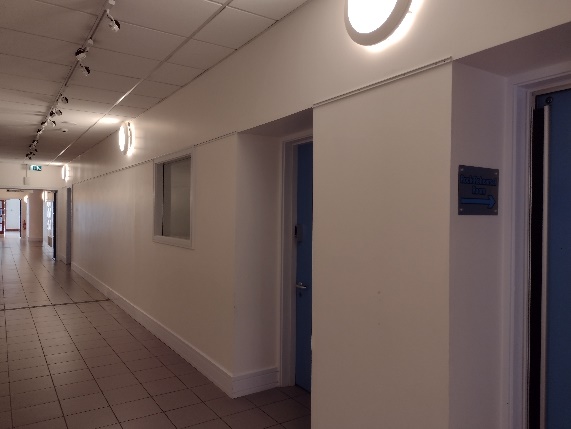 Wall 2Dimensions of hanging space: 160cm, pillar for poster with info, 537cm, 57cm pillar, 300cm, alcove.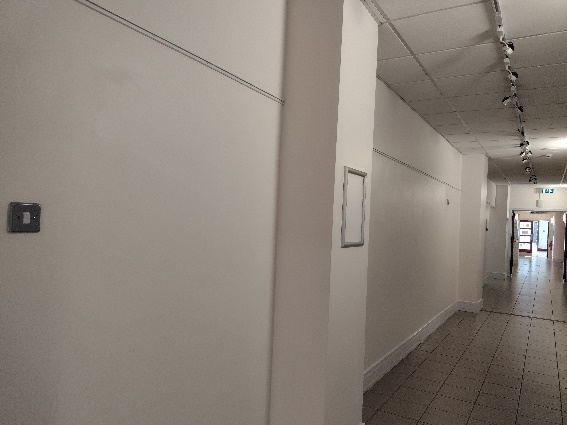 Wall 3Dimensions of hanging space: 220cm, 57cm pillar, 535cm, 57cm pillar, 400cm.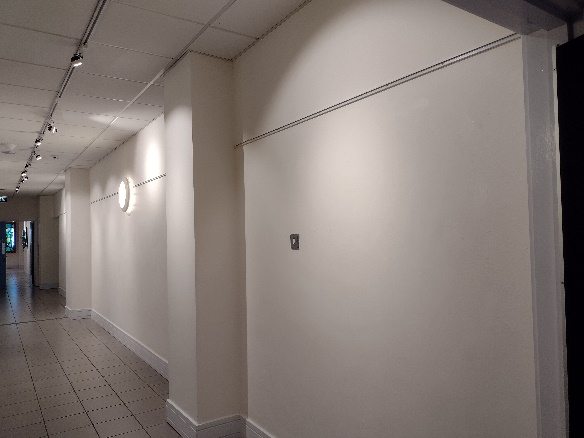 